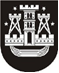 KLAIPĖDOS MIESTO SAVIVALDYBĖS TARYBASPRENDIMASDĖL KLAIPĖDOS MIESTO SAVIVALDYBĖS TARYBOS 2010 M. LIEPOS 29 D. SPRENDIMO NR. T2-196 „DĖL REPREZENTACINIO KLAIPĖDOS MIESTO FESTIVALIO STATUSO SUTEIKIMO IR JO DALINIO FINANSAVIMO IŠ SAVIVALDYBĖS BIUDŽETO LĖŠŲ TVARKOS APRAŠO PATVIRTINIMO“ PAKEITIMO2014 m. kovo 27 d. Nr. T2-73KlaipėdaVadovaudamasi Lietuvos Respublikos vietos savivaldos įstatymo 18 straipsnio 1 dalimi, Klaipėdos miesto savivaldybės taryba nusprendžia:1. Pakeisti Reprezentacinio Klaipėdos miesto festivalio statuso suteikimo ir jo dalinio finansavimo iš savivaldybės biudžeto lėšų tvarkos aprašą, patvirtintą Klaipėdos miesto savivaldybės tarybos 2010 m. liepos 29 d. sprendimu Nr. T2-196 „Dėl Reprezentacinio Klaipėdos miesto festivalio statuso suteikimo ir jo dalinio finansavimo iš savivaldybės biudžeto lėšų tvarkos aprašo patvirtinimo“, ir išdėstyti jį nauja redakcija (pridedama).2. Skelbti šį sprendimą Teisės aktų registre ir Klaipėdos miesto savivaldybės interneto tinklalapyje.Savivaldybės meras Vytautas Grubliauskas